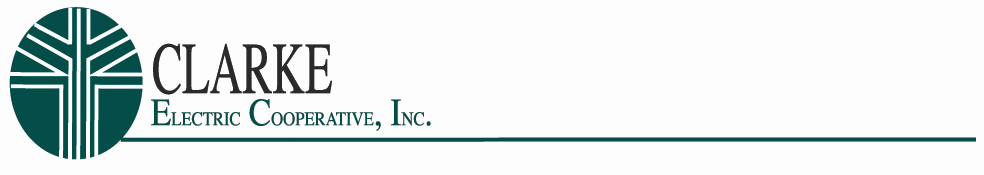 SCHOLARSHIP APPLICATION1.  	For high school seniors whose parents are members and reside in Clarke Electric Cooperative service territory. 2. 	Scholarship can be used for college or vocational technical school. 3. 	Please attach a copy of your transcript to application. Please attach a short essay on the following topic:  Why were electric cooperatives formed and, why is Clarke Electric Cooperative important to you?  4. 	Applications must be submitted by the close of business on April 1 to: Clarke Electric Cooperative, P.O. Box 131, Osceola, IA 50213. 5. 	Scholarship will be given after the completion of the 1st semester and 2nd semester enrollment is verified.6.	$10,000 has been set aside for scholarships. Applications are scored based on completeness and neatness.  The actual size of the award is dependent on the quality of applications and number of people who apply. If you need additional space, please attach on separate sheet of paper.Name________________________________________________________________________________ Address______________________________________________________________________________Home Phone#___________________________________ Cell Phone#____________________________ Email Address_________________________________________________________________________ Parents’ or Guardians’ Name(s)___________________________________________________________ List your extracurricular activities at School:_________________________________________________ _________________________________________________________________________________________________________________________________________________________________________________________________________________________________________________________________________________________________________________________________________________________________________________________________________________________________________List the community activities you have participated in: ___________________________________________________________________________________________________________________________________________________________________________________________________________________________________________________________________________________________________________________________________________________________________________________________________________________________________________________________________________________________________________________________________________________________________________________________________________________ List what profession or vocation you have chosen and why you have chosen it: ________________________________________________________________________________________________________________________________________________________________________________________________________________________________________________________________________________________________________________________________________________________________________________________________________________________________________________________________________________________________________________________________________________________________________________________________________________ What school do you plan to attend?________________________________________________________ Have you been accepted for admission?____________________________________________________ How do you think this scholarship could help further your education?________________________________________________________________________________________________________________________________________________________________________________________________________________________________________________________________________________________________________________________________________________________________________________________________________________________________________________________________________________________________________________________________________________________________________________________________________________________________________________________________________________________________________Please, explain why we should choose you over other scholarship applicants. _______________________________________________________________________________________________________________________________________________________________________________________________________________________________________________________________________________________________________________________________________________________________________________________________________________________________________________________________________________________________________________________________________________________________________________________________________________________________________________________________________________________________________________________________________________________________________________________________________________________________________________________________________________________________________________________________________________________________________Applicant’s Signature: ____________________________________ Date: _________________________Please also include a senior photo (digital copy-if digital send to jgibbs@cecnet.net or send a wallet size photo) to be included in the newsletter if selected. These photos will not be returned. If you have any questions, please feel free to call the cooperative office at 1-800-362-2154 or email Jason at jgibbs@cecnet.net.